Biedrība “Latvijas Mediju ētikas padome”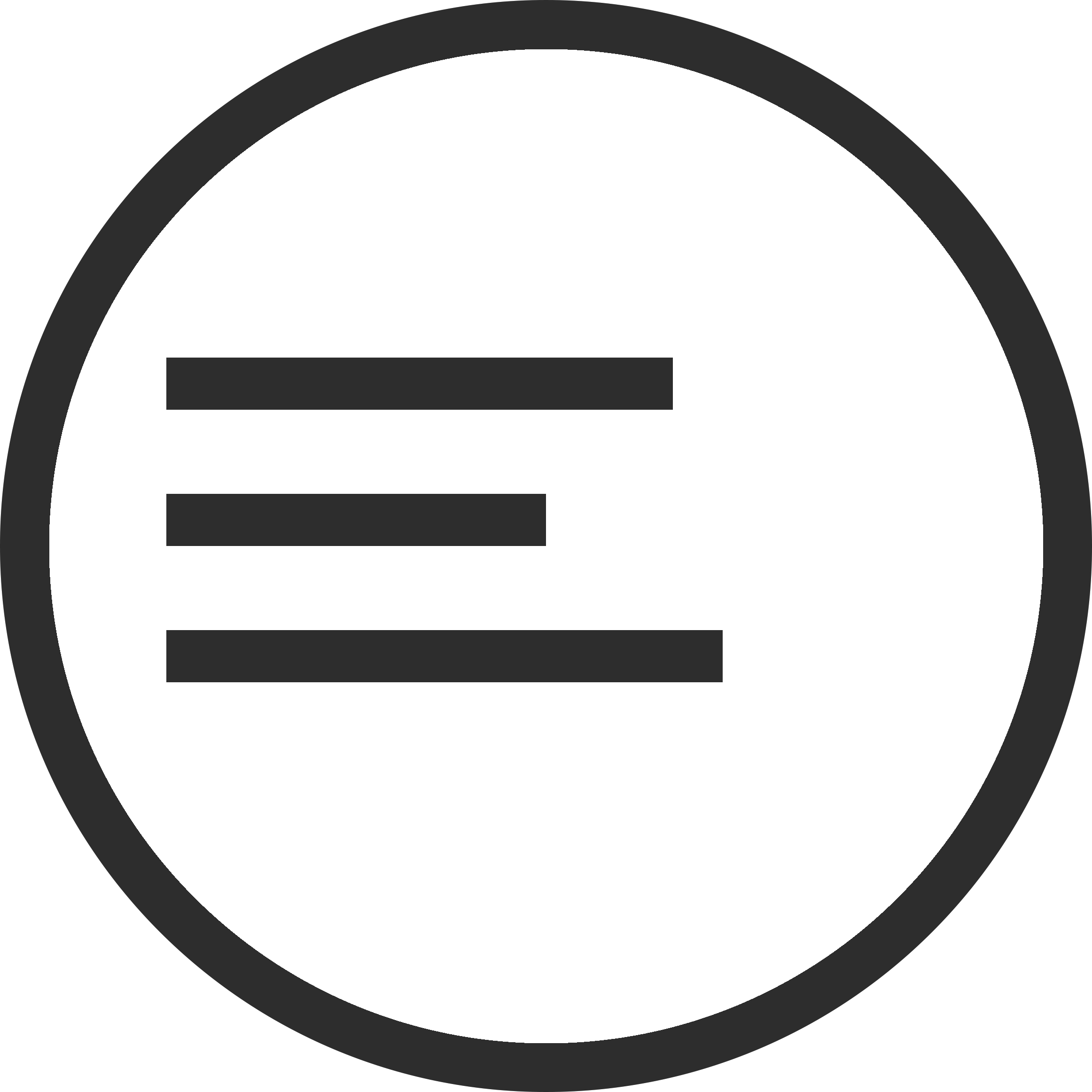 Reģ.nr. 40008283017Juridiskā adrese: Strēlnieku iela 4A, Rīga, LV-1010E: lmepadome@gmail.comPieteikumsdalībai biedrībā “Latvijas Mediju ētikas padome”Biedra vai asociētā biedra nosaukums, reģistrācijas numurs vai vārds, uzvārds (fiziskām personām):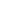 Dalības statuss (biedrs vai asociētais biedrs): 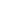 Kontaktinformācija (Juridiskā vai deklarētā adrese; elektroniskā pasta adrese; tālruņa numurs; kontaktpersona):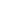 Piekrišana informācijas saņemšanai (piekrišanas gadījumā atzīmēt ar ⌧ ):☐ Piekrītu jaunumu saņemšanai no biedrības “Latvijas Mediju ētikas padome”. Informācija par biedrības kopsapulcēm tiks nosūtīta arī neizdarot šo atzīmi.Pieteikuma aizpildīšanas datums un vieta: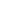 Man ir tiesības pārstāvēt šī pieteikuma 1.ailē norādīto personu (nepieciešamības gadījumā pielikumā pievienojama pilnvara);Piekrītu biedrības “Latvijas Mediju ētikas padome” statūtiem;Apņemot maksāt biedrības “Latvijas Mediju ētikas padome” biedru naudu atbilstoši izvēlētajai dalības formai un Biedrības noteikajam apmēram;Informēt biedrību “Latvijas Mediju ētikas padome” par izmaiņām šajā pieteikumā norādītajā informācijā.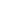       _____________________________                   ________________________________Paraksts  						 Atšifrējums  